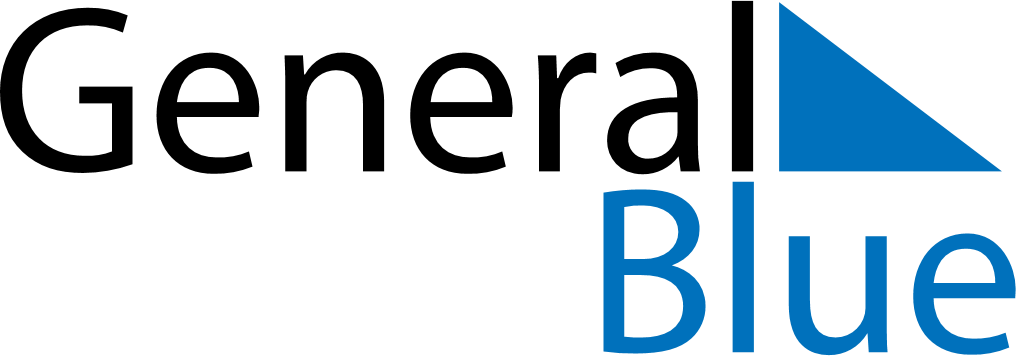 March 2027March 2027March 2027March 2027CanadaCanadaCanadaSundayMondayTuesdayWednesdayThursdayFridayFridaySaturday123455678910111212131415161718191920St. Patrick’s Day2122232425262627Good FridayGood Friday28293031Easter Sunday